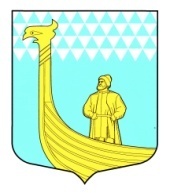                                                  СОВЕТ ДЕПУТАТОВМУНИЦИПАЛЬНОГО ОБРАЗОВАНИЯ«ВЫНДИНООСТРОВСКОЕ СЕЛЬСКОЕ ПОСЕЛЕНИЕ»ВОЛХОВСКОГО МУНИЦИПАЛЬНОГО РАЙОНАЛЕНИНГРАДСКОЙ ОБЛАСТИВторого созываРЕШЕНИЕот  «22»   декабря   2017 года  			№   45Об утверждении даты проведения отчетного собрания В соответствии с федеральным законом от 06 октября 2003 года № 131 –ФЗ «Об общих принципах организации местного самоуправления в Российской Федерации», на основании Устава муниципального образования Вындиноостровское сельское поселение1. Утвердить дату  проведения расширенного заседания совета депутатов с повесткой: отчет главы муниципального образования и главы администрации муниципального образования  населением муниципального образования Вындиноостровское сельское поселение по итогам работы за 2017 год и задачи органов МСУ на  2018 год» 31 января  2018 года  в 15=00 часов.2. Назначить местом проведения отчетного собрания по итогам работы органов местного самоуправления за 2017 год –   зал заседаний администрации МО Вындиноостровское сельское поселение по адресу: деревня Вындин Остров, ул. Школьная, 1-а.3. Данное решение опубликовать в средствах массовой информации газете «Волховские Огни» и разместить на официальном сайте МО Вындиноостровское сельское поселение.4. Контроль за исполнением данного решения оставляю за собой.Глава муниципального образования                                   А.СенюшкинВындиноостровское сельское поселение